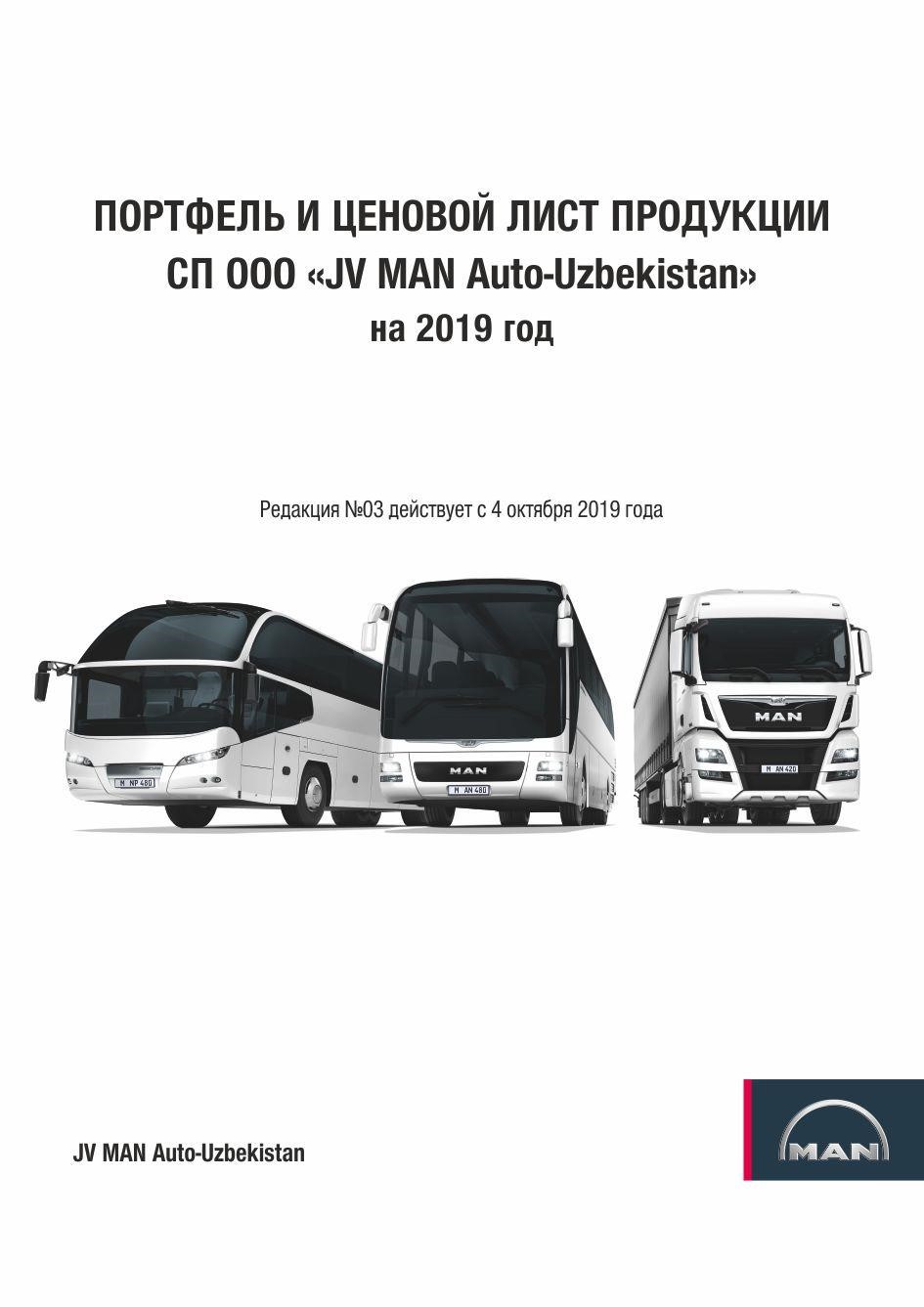 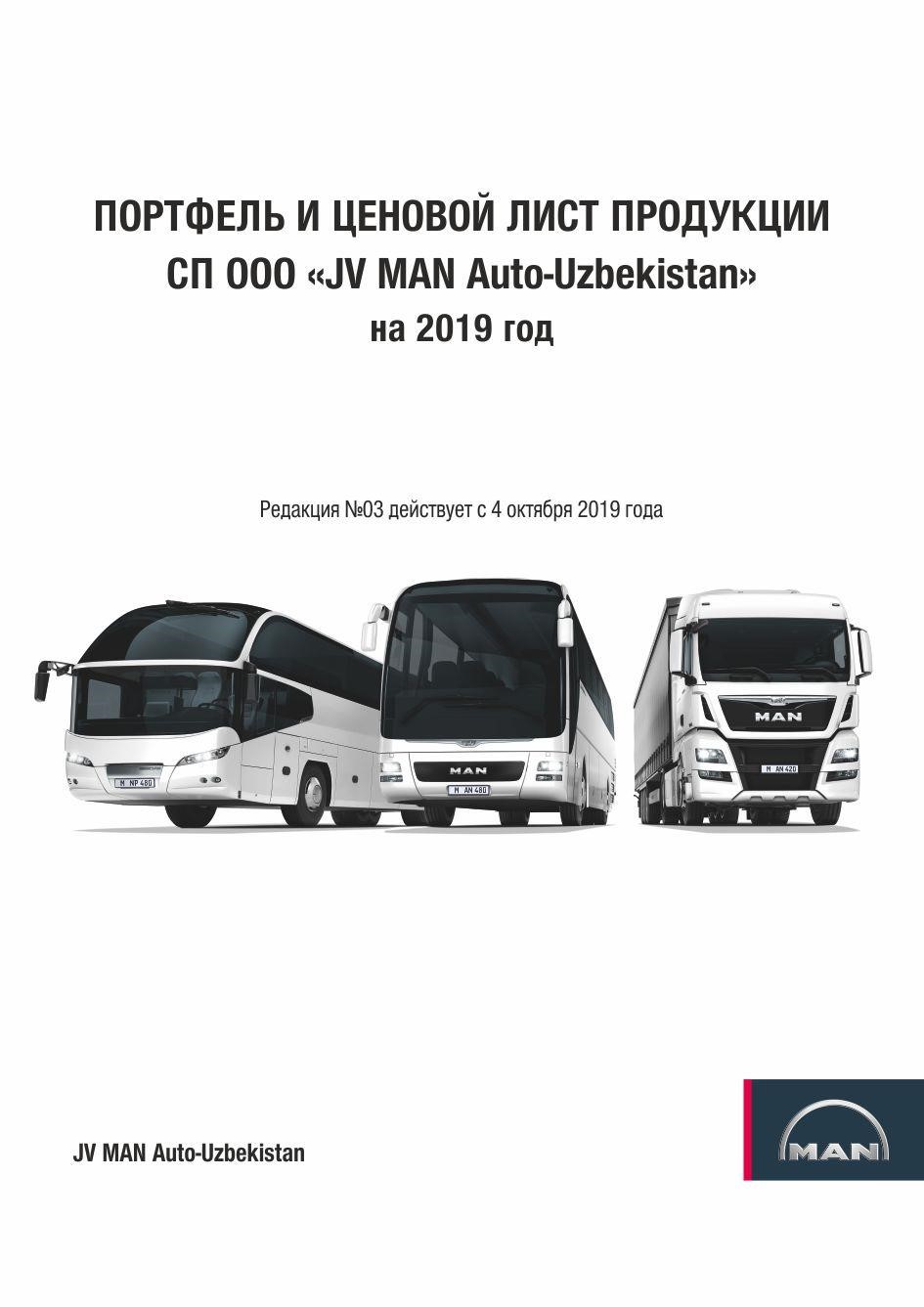 1. СТАНДАРТНЫЕ ТРАНСПОРТНЫЕ СРЕДСТВА С ЦЕНОЙ  «NURAFSHON AVTOCENTR»«NURAFSHON AVTOCENTR»«NURAFSHON AVTOCENTR»100047, Toshkent viloyati, Nurafshon shahar Birlik MFY, Toshkent yo’liSTIR 305708094 Tel 71 203 30 20 +998 99 900 88 99OKED: 45112. H/r: 2020 8000 7009 1171 4001AKB “InFin Bank” Zangiota filiali100047, Ташкентская обл., г. Нурафшон, Бирлик МФЙ, Тошкент йулиИНН 305708094 Тел 71 203 30 20+998 99 900 88 99ОКЭД: 45112. Р/С: 2020 8000 7009 1171 4001ГАКБ “InFin Bank” филиал Зангиота№ Тип автомобиля Обозначение модели автомобиля Остаток (шт) Цена на внутреннем рынке (узб. сум) Краткое описание № Тип автомобиля Обозначение модели автомобиля Остаток (шт) Цена на внутреннем рынке (узб. сум) Краткое описание № Тип автомобиля Обозначение модели автомобиля Остаток (шт) Краткое описание CЕДЕЛЬНЫЕ ТЯГАЧИ CЕДЕЛЬНЫЕ ТЯГАЧИ CЕДЕЛЬНЫЕ ТЯГАЧИ CЕДЕЛЬНЫЕ ТЯГАЧИ 1 Седельный тягач TGS 19.440 4x2 BLS  (Efficient Line) Euro 5 3 866 250 000 19 000 кг 44 000 кг 11 500 кг 30 500 кг Мощность двигателя  440 л.с. Топливный бак 780+250 л и Кабина типа LX, кондиционер 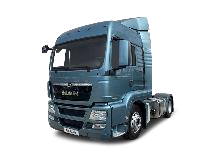 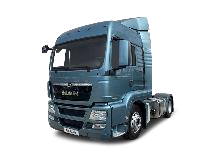 2 Седельный тягач TGS 19.400 4x2 BLS  (Efficient Line) Euro 5 43 866 250 000 19 000 кг 44 000 кг 11 500 кг 30 500 кг Мощность двигателя  400 л.с. Топливный бак 780+250 л и Кабина типа LX, кондиционер 3 Седельный тягач TGS 26.400 6х4 BLS (Medium) Euro 3 14  987 275 000 26 000 кг 65 000 кг 17 000 кг 45 000 кг Топливный бак 590 л Кабина типа L, кондиционер 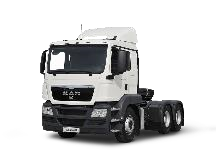 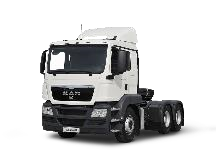 4 Седельный тягач CLA 18.280 4x2 BBS Euro 3 49 484 380 000 18 000 кг 36 000 кг 10 500 кг 24 000 кг Мощность двигателя  280 л.с. Топливный бак 335 л и Кабина типа ML, (CS23UX), кондиционер 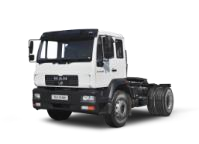 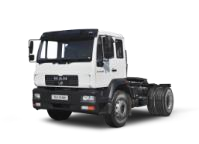 АВТОСАМОСВАЛЫ АВТОСАМОСВАЛЫ АВТОСАМОСВАЛЫ АВТОСАМОСВАЛЫ 4 Автосамосвал TGS 41.400 8x4 BB Euro 2 31 1 141 137 000 44 000 кг 30 000 кг Мощность двигателя  400 л.с. Объем кузова  20 м3  Кабина типа M, кондиционер 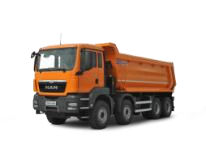 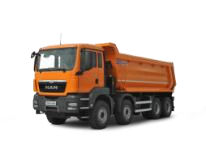 5 Автосамосвал TGS 40.440 6x6 BB Euro 2 1 1 143 300 000  44 000 кг 30 000 кг Мощность двигателя  440 л.с. Объем кузова  20 м3  Кабина типа M, кондиционер 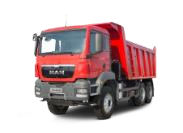 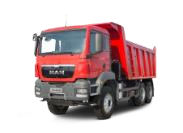 6 Автосамосвал TGS 40.400 6x4 BB Euro 2 16 1 068 522 000  40 000 кг 25 000 кг Мощность двигателя  400 л.с. Объем кузова  18 м3  Кабина типа M, кондиционер 7 Автосамосвал TGS 33.360 6x4 BB Euro 3 1 965 007 000  33 000 кг 20 000 кг Мощность двигателя  360 л.с. Объем кузова  16 м3  Кабина типа M, кондиционер 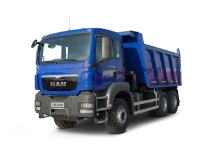 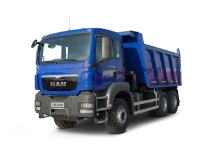 8 Автосамосвал TGS 33.400 6x4 BB Euro 3 25 1 129 000 000 33 000 кг 20 000 кг Мощность двигателя  400 л.с. Объем кузова  16 м3  Кабина типа M, кондиционер 4 Автосамосвал CLA 18.280 4x2 ВВ Euro 3 30 (срок поставки 90 дней) 571 800 000 18 000 кг 9 000 кг Объем кузова 8 м3, Кабина типа K (CS45UX), кондиционер  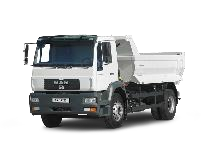 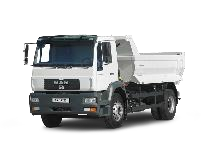 № Тип автомобиля Обозначение модели автомобиля Тип автомобиля Обозначение модели автомобиля Остаток (шт) Цена на внутреннем рынке (узб. сум) Краткое описание Фото Прочие условия АВТОФУРГОНЫ АВТОФУРГОНЫ АВТОФУРГОНЫ АВТОФУРГОНЫ АВТОФУРГОНЫ АВТОФУРГОНЫ АВТОФУРГОНЫ АВТОФУРГОНЫ АВТОФУРГОНЫ АВТОФУРГОНЫ 9 Изотермический автофургон TGS 26.400  6x4 BB Euro 3 3 1 080 530 000 26 000 кг 44 000 кг 15 000 кг Объем кузова 52 м3 Кабина типа LX,  кондиционер 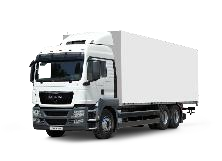 10 Шторный  автофургон TGS 26.400  6x4 BB Euro 3 2 1 078 110 000 26 000 кг 44 000 кг 16 000 кг Объем кузова 52 м3 Кабина типа LX,  кондиционер 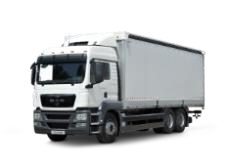 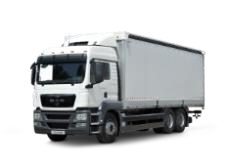 11 Изотермический автофургон CLA 31.280 6х4 BB Euro 3 2 637 158 000 31 000 кг 15 500 кг Объем кузова 47 м3 Кабина типа LM,  (CS28UX) 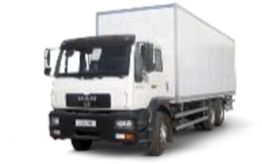 12 Шторный  автофургон CLA 31.280 6х4 BB Euro 3 15 710 500 000 31 000 кг 16 000 кг Объем кузова 48 м3 Кабина типа LM,  (CS28UX) 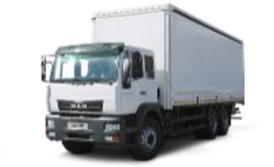 13 Цельнометалличе ский фургон CLA 31.280 6х4 BB Euro 3 14 650 033 000 31 000 кг 15 500 кг Объем кузова 48 м3 Кабина типа LM,  (CS28UX) 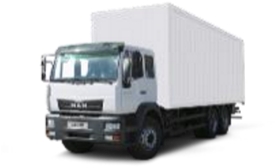 14 Изотермический автофургон CLA 16.230 4х2 BB Euro 3 13 496 666 000 16 000 кг 8 000 кг Объем кузова 42 м3 Кабина типа ML  (CS25UX) 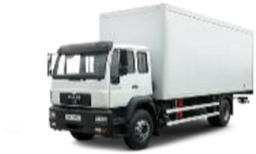 CLA 16.230 4х2 BB Euro 3 15 Цельнометалличе ский фургон 4 492 855 000 16 000 кг 8 000 кг Объем кузова 41 м3 Кабина типа ML  (CS25UX) 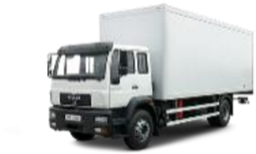 16  Бортовой автомобиль  с тентом TGM 13.280 4х4 BB Euro 3 1 807 508 000 13 500 кг 6 000 кг Объем кузова 20 м3 Кабина типа С, полный привод) 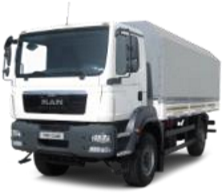 СПЕЦТЕХНИКА СПЕЦТЕХНИКА СПЕЦТЕХНИКА СПЕЦТЕХНИКА СПЕЦТЕХНИКА СПЕЦТЕХНИКА СПЕЦТЕХНИКА СПЕЦТЕХНИКА СПЕЦТЕХНИКА СПЕЦТЕХНИКА 17  Автокран   СLA 31.280 6x4 BB 7 1 556 433 000 31 000 кг 32 000 кг Длина стрелы 31 м  Кабина типа K, (CS06UX) 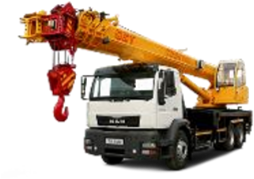 18  Автокран   СLA 31.280 6x4 BB 3 1 425 520 000 31 000 кг 25 000 кг Длина стрелы 21,7 м  Кабина типа ML, 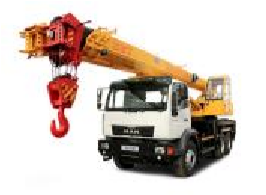 19  Бортовая авто платформа с кран манипулятором CLA 16.230 4x2 BB  10 860 085 000 16 000 кг 5 300 кг Мощность двигателя: 230 л.с., Высота подъема – 12,3 м 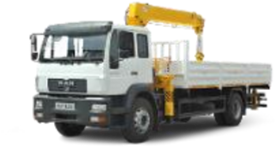 20 Мусоросборочная машина  TGS 26.360  6x4 BL Euro 3 2 1 584 100 000 26 000 кг 10 500 кг Объем кузова 25 м3 Кабина типа M, кондиционер 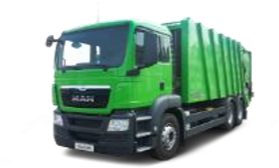 Год выпуска – 2013 Рассрочка на 1 год при 15% первоначальном взносе 21 Комбинированная дорожная машина MAN CLA 18.280 4X2 BB Euro 3 1 615 600 000 18 000 кг 8 000 кг Вместимость  цистерны 9,4 м3 Ширина обрабатываемой зоны при мойке до 8,5 м Ширина обрабатываемой зоны при поливке до 18 м 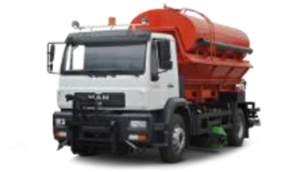 Год выпуска – 2017 22 Автовышка телескопическая  MAN CLA 18.280 4X2 BB Euro 3 3 1 207 300 000 18 000 кг - Рабочая высота подъема 30 м, Вылет 12 м Грузоподъемность люльки 250 кг 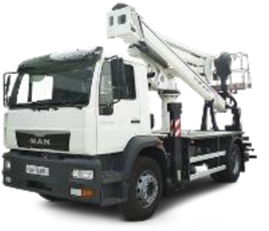 Год выпуска – 2017, 2018 23 Дорожноразметочная машина  CLA 16.230 4x2 BB Euro 2 2 3 000 000 000 16 000 кг - Компрессор 5000 л/мин Объем бака для термопластика 2 шт. по 500 л. Время слива из цистерны - насосом 12 мин, самотеком 25 мин 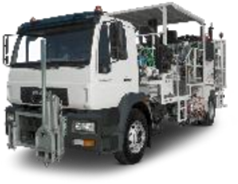 Год выпуска – 2013 Рассрочка на 1 год при 15% первоначальном взносе 24 Пожарная автомашина  CLA 16.220 4х2 BB Euro 2 1 1 559 235 000 16 000 кг - Объем водяного бака 6000 л Объем бака для пены 600 л по 500 л. Насос -3.000 л/м при 10 бар, 400 л/м при 40 бар 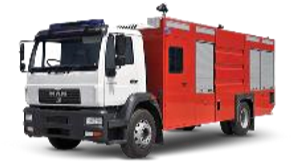 Год выпуска – 2012 Рассрочка на 1 год при 15% первоначальном взносе 25 Подметальноуборочная машина  TGM 18.240 4x2 BL Euro 3 2 1 442 900 000 18 000 кг - Объем бункера 7 м3 Объем водяного бака 1 500 л 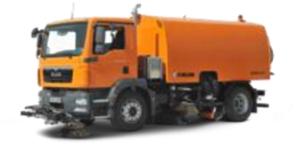 Год выпуска – 2014 Рассрочка на 1 год при 15% первоначальном  	взносе 